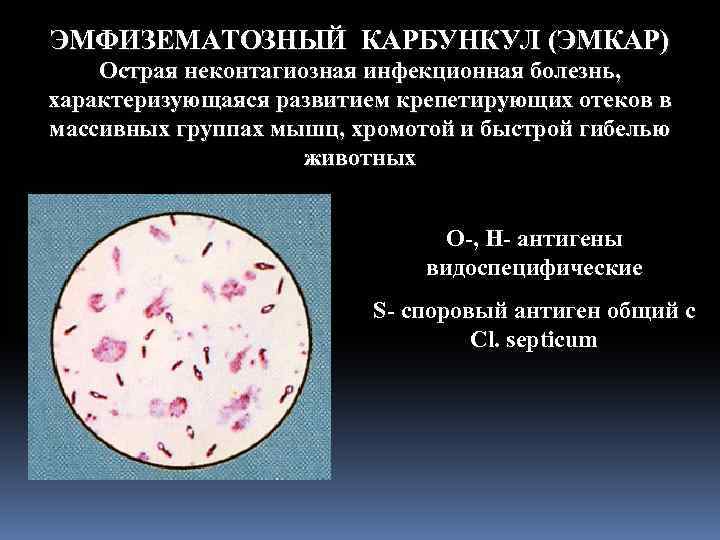 Болезнь вызывает  бактерии Clostridium chauvoei,  в поле зрения микроскопа подвижные  палочки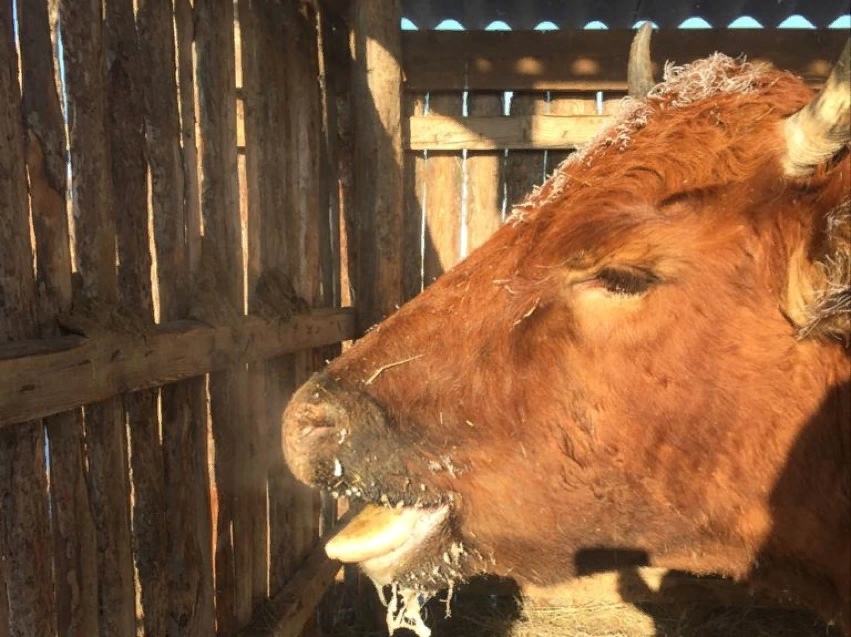 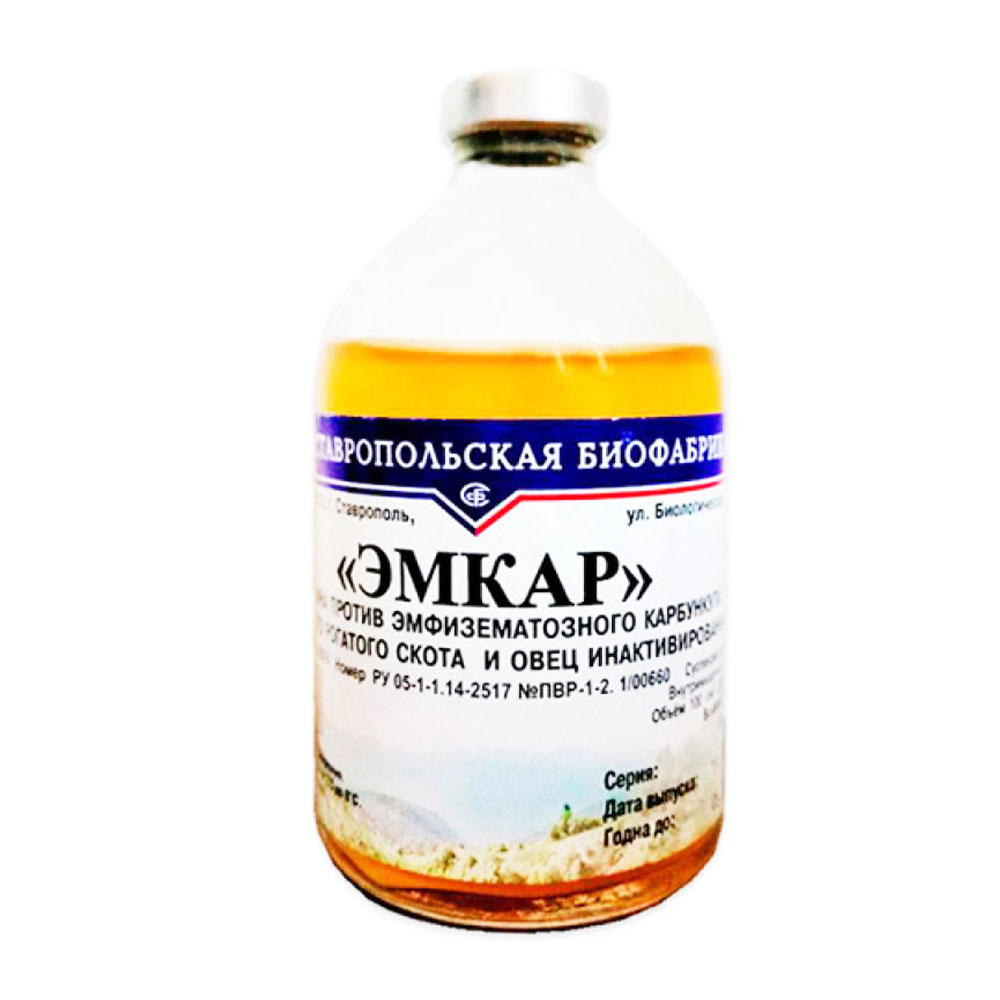 Вакцинация- единственный Эффективный  способ  профилактики!